INDHOLD TIL FORLØBSBESKRIVELSE Indsatser under Aktivitet 3.1 Ny FortællingDen Erhvervsfaglige Vej til SuccesIndsatsAktivitetsnummer og navnForløbslængde, dato og årstal Forløbsbeskrivelse (for din skole) Indhold (kort) / Opbygning af forløbHvordan anvendes principperne for uddannelsesmarketing?Ekstra:(din skoles egne noter mhp forståelse af arbejdet med indsatsen)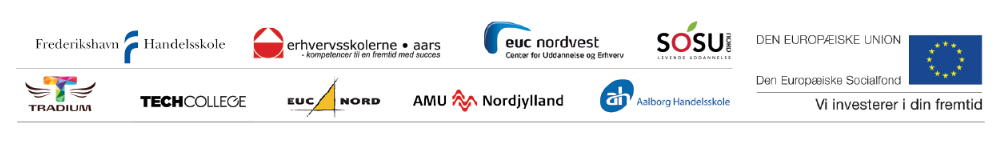 